EBOH FAVOUR IHEANYICOMPUTER ENGINEERING18/ENG02/105QUESTION TWOSOLAR/HYBRID DESIGN     STATION LOAD BILL OF QUANTITY LOAD LOAD LOAD LOAD LIGHTING LIGHTING Type Number Wattage (W) Total Wattage (W) LED 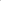 39 - 3080 HVAC HVAC 10,000BTU (1hp) LG inverter AC 5 880 4400 COMPUTER ACCESSORIES COMPUTER ACCESSORIES Desktop 2 100 200 Laptop 2 45 90 Printer 1 50 50 Photocopier 1 1200 1200 OTHERS Fridge 2 200 400 fuel dispenser (2 no. single pump & 3 no. double pump) 5 - 7500 er 2 300 600 Station Load(W) Station Load(W) 17,520.00 S/N Description Quantity Unit Cost(N) Total Cost(N) 1 Schneider Electric XW+8548e Hybrid Inverter 3 ₦1,499,000.00 ₦4,497,000.00 2 Schneider Electric 80A-600Vdc MPPT Charge Controller 6 ₦690,000.00 ₦4,140,000.00 3 DC-rated lightning arrestor for DC input of Charge Cont roller6 ₦55,000.00 ₦330,000.00 4 Schneider Conext System Control Panel (SCP) 1 ₦95,000.00 ₦95,000.00 5 MidNite Solar MNEDC-250 DC Breaker Disconnect (250A) 4 ₦145,000.00 ₦580,000.00 6 MidNite Solar MNEDC-175 DC Breaker Disconnect (175A) 3 ₦145,000.00 ₦435,000.00 7 MidNite Solar MNEPV-100 DC Breaker (100A) 6 ₦20,000.00 ₦120,000.00 8 Schneider 63A DC Miniature Circuit Breaker, 500VDC, 2 Pole(part no. A9N61539) 6 ₦15,000.00 ₦90,000.00 9 Exide 2V NMST 1500AH AGM deep cycle battery 72 ₦199,500.00 ₦14,364,000.00 10 330W mono-crystalline Canadian solar panels 79 ₦58,000.00 ₦4,582,000.00 11 Sm ( Solar rail) rail 40 ₦13,000.00 ₦520,000.00 12 Mid clamp 120 ₦450.00 ₦54,000.00 13 End clamp 80 ₦450.00 ₦36,000.00 14 Lfoot 120 ₦600.00 ₦72,000.00 15 1C- 4mm2 flex copper cable 500 ₦450.00 ₦225,000.00 16 1C-35mm2 flex copper cable 120 ₦1,900.00 ₦228,000.00 17 1C-50mm2 flex copper cable 35 ₦2,650.00 ₦92,750.00 18 1C-120mm2 flex copper cable 30 ₦5,250.00 ₦157,500.00 Total Material Cost ₦30,618,250.00 Installation Cost ₦2,000,000.00 2.5% Contingency ₦815,456.25 Grand Total ₦33,433,706.25 